Le dispositif Normandie Recherche – Plateforme et Infrastructures de recherche doit répondre aux ambitions 1 et 2 du SRESRI en contribuant à la mobilisation des forces académiques pour accompagner les grandes transitions normandes et la S3, et soutenir et développer les ambitions des acteurs de l’ESRI normand. Ce dossier de candidature constituera un support dans le cadre d’une instruction régionale. Une audition du porteur et l’analyse du projet par un comité ad hoc pourront au besoin être organisés par la Région. Il est constitué :Du présent dossier de candidature De l’annexe 1 : Présentation de la plateforme porteuse De l’annexe 2 : Notice de calcul de pourcentage de prestations Intitulé de la plateforme ou de l’infrastructure de recherche construite / rénovée :  Nom et acronyme du projet : Etablissement porteur : Etablissement hébergeur : Autre(s) tutelle(s) : Localisation du projet (nom de la structure, le cas échéant, et adresse) : Coordinateur scientifique du projet, le cas échéant (prénom, nom et courriel) : Manager de projet (administratif), le cas échéant (prénom, nom et courriel) : Période d’exécution du projet : Du JJ/MM/AAAA au JJ/MM/AAAA, soit X mois de projet. Le projet s’inscrit-il dans le cadre du CPER 2021-2027 ?  Oui  Non Si oui, merci de préciser lequel : Le projet s’inscrit dans la stratégie de spécialisation intelligente (S3) du Programme Opérationnel régionale FEDER-FSE/IEJ Normandie 2021-2027, et en particulier dans le ou les domaines de spécialisation suivants :  Préserver et transformer durablement les ressources agricoles, marines, sylvicoles et les systèmes de production  Développer un mix énergétique vers zéro émission carbone  Transformer les process pour une industrie performante, durable et digitale Développer de nouvelles solutions de mobilités bas-carbone efficientes et sécurisées Accélérer les synergies et l’innovation au service d’une médecine 5P humaine et animale Faire de la Normandie un territoire résilient par la maîtrise des risques RÉSUMÉ DE L’OPÉRATIONPRÉSENTATION DU PROJET : DESCRIPTION DES ÉQUIPEMENTS SOLLICITÉS :RÉCAPITULATIF FINANCIER DU PROJET Régime TVA :  Assujetti   Non-assujetti Fournir une attestation justifiant le régime de TVA Indiquer les dépenses en HT si l’établissement est assujetti, en TTC s’il est non-assujetti* Nom de l’équipement sollicité dans le cadre d’un projet « Plateforme ».
Une ligne par équipement.** Nom du poste de dépenses et détails des dépenses dans le cadre d’un projet « Infrastructure de recherche » Dans le cas où le bénéficiaire n’est pas hébergeur, avis obligatoire de l’établissement hébergeur sur sa capacité à accueillir l’équipement (travaux, fonctionnement…) :Signature :Fait à Le (Signature du responsable légal de la structure et cachet)ANNEXE 1 : PRÉSENTATION DE LA PLATEFORME PORTEUSEANNEXE 2 : NOTICE DE CALCUL DU POURCENTAGE DE PRESTATIONSLa présente notice a pour objectif d’identifier les différentes définitions des types d’utilisations possibles de la Plateforme (interne, collaborations scientifiques, prestations externes) ainsi que de proposer une méthode de calcul à utiliser afin de calculer le pourcentage de chaque type d’utilisation.Cette méthode de calcul est une proposition du service Enseignement Supérieur et Recherche mais peut être adaptée en ce qui concerne le ratio heures/jours en montants ou jours-homme par exemple. Si la Plateforme présente une activité économique, celle-ci devra consommer exactement les mêmes intrants (tels que le matériel, l’équipement, la main-d’œuvre et le capital immobilisé) que les activités non économiques, et la capacité affectée chaque année à ces activités économiques ne devra pas excéder 20% de la capacité annuelle globale de plateforme.Cette notice s’appuie sur le régime cadre exempté de notification N° SA.58995 relatif aux aides à la recherche, au développement et à l’innovation (RDI) qui encadre les différentes utilisations des plateformes de recherche. Les différentes typologies d’utilisation3 types d’utilisations possibles sont à distinguer :Utilisation interne : utilisation à but de recherche, pour et par les membres de la plateforme (pas de transaction financière).Utilisation dans le cadre de collaborations scientifiques : avec des tiers non membres de la plateforme, académiques ou industriels avec accords de consortium. Selon le régime cadre exempté de notification N° SA.58995 relatif aux aides à la recherche, audéveloppement et à l’innovation (RDI), la collaboration effective peut être définie comme suit : « collaboration entre au moins deux parties indépendantes l’une de l’autre visant à échanger des connaissances ou des technologies, ou à atteindre un objectif commun, fondée sur une division du travail impliquant que les parties définissent conjointement la portée du projet collaboratif, contribuent à sa réalisation, et en partagent les risques et les résultats. Une ou plusieurs parties peuvent supporter l’intégralité des coûts du projet et donc soustraire d’autres parties à tout risque financier. Les contrats de recherche et la fourniture de services de recherche ne sont pas considérés comme des formes de collaboration »Utilisation pour des prestations externes : celles-ci sont facturées (public ou privé, chercheurs comme entreprises). Toute notion de facturation interne est exclue.Méthode de calcul proposée :La méthode de calcul permet de définir les différents taux d’utilisation par type d’utilisation selon la disponibilité réelle de l’équipement : Les équipements à acquérir = prévisionnelLes équipements présents sur la Plateforme, dont équipement(s) déjà présent(s) et équipement(s) à acquérir dans le cadre du projet = existant au global.Pour les équipements déjà présents, veuillez baser votre calcul sur l’année n-1.Les tableaux ci-dessous permettent d’effectuer et de détailler ces calculs :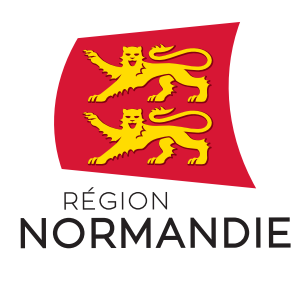 Normandie RechercheDossier de candidature « Plateformes et Infrastructures de recherche »Normandie RechercheDossier de candidature « Plateformes et Infrastructures de recherche »Thème : Recherche et innovation  Thème : Recherche et innovation  Objectif StratégiqueMission TerritoireType d’aide Pour une économie normande dynamique, attractive et innovanteAccompagner la recherche et l’innovation, levier de développement économiqueNormandie SubventionActions éligibles : L’acquisition d’équipements scientifiques à destination des Plateformes de Recherche Normandes. Une plateforme de recherche est une infrastructure ou un dispositif assurant au meilleur niveau technologique, une mission de service (prestations, collaborations) pour une ou plusieurs communautés scientifiques du domaine public ou privé. Sa gouvernance est centralisée et clairement identifiée. Son accès est ouvert à tous sur la base d’une tarification ou d’un fonctionnement clairement défini grâce à une comptabilité analytique et un modèle économique établi. La construction et la rénovation des infrastructures de recherche, telles que : La construction ou la rénovation de laboratoires de recherche ;La construction ou la rénovation de lieux partagés ou mutualisés à destination d’activités de recherche publiques ou privées, de travaux partagés ou à distance, de manifestations culturelles, scientifiques ou techniques ; La construction ou la rénovation de bâtiments permettant le déploiement de plateformes technologique ou scientifiques, pouvant notamment accueillir des entreprises partenaires ou clientes. Si la plateforme ou l’infrastructure présente une activité économique, celle-ci devra consommer exactement les mêmes intrants (tels que le matériel, l’équipement, la main d’œuvre et le capital immobilisé) que les activités non économiques, et la capacité affectée chaque année à ces activités économiques ne devra pas excéder 20%de la capacité annuelle globale de la plateforme. (Source : Annexe V du Régime cadre exempté de la notification N°SA.58995 relatif aux aides à la recherche, au développement et à l’innovation (RDI) pour la période 2014-2023). Modalités d’instruction et d’attribution : Pour l’acquisition d’équipements scientifiques des Plateformes de recherche : 1 – Les établissements porteurs réalisent un état des lieux des besoins en termes d’équipements au sein de leurs plateformes de recherche, et d’immobilier. 2 – Les établissements porteur prennent contact avec le service ESR pour fixer un RDV qui devra se dérouler avant la date indiquée annuellement par la Région, et transmettent les dossiers de candidature (+ PJ nécessaires ) via service-esr@laregionnormandie.fr. 3 – Lors du rendez-vous, les établissements présentent une priorisation de leurs demandes au regard de l’Accord de Partenariat Stratégique. 4 – Le service ESR instruit chaque projet selon l’opportunité, la faisabilité financière, administrative et juridique de ces derniers. 5 – La Région informe les porteurs de la recevabilité ou non de leurs projets et, le cas échant, invite les établissements concernés à déposer formellement les demandes de subventions sur la plateforme régionale pour instruction. Pour la construction et rénovation d’infrastructures de Recherche : le dépôt, l’instruction et la programmation se dérouleront au fil de l’eau.Dépenses éligibles : Pour les Plateformes de recherche : Équipements scientifiques : Acquisition d’équipements scientifiques et mise à niveau d’équipements scientifiques pouvant comprendre des frais liés à l’installation et à la maintenance si intégrée aux frais d’acquisition ; Pour la construction et rénovation des Infrastructures de Recherche :      Acquisition immobilière (dans les conditions prévues par le décret national d’éligibilité des dépenses) ;      Construction, reconstruction rénovation, extension et réaménagement de locaux, y compris coût de maîtrise d’ouvrage et de maîtrise d’œuvre, de déménagement et les premiers équipements nécessaires à l’installation. Toute dépense répertoriée comptablement en tant que dépense de fonctionnement est inéligible dans le cadre de ce dispositif. Rattachement de l’opération à l’Accord de Partenariat Stratégique (le cas échéant) :Résumé vulgarisé et diffusable du projet en français (4000 caractères maximum) : Description à destination d’un public non averti/novice sur le sujet. Ce paragraphe pourra être utilisé dans des documents de communication en cas de subventionnement du projet.Mot clés liés au projet (5 mots maximum) : Présentation de la Plateforme ou de l’infrastructure : Objectif de l’opération :Caractère innovant des équipements (uniquement pour les projets « Plateformes ») :Préciser leur intégration dans la plateforme et leur complémentarité avec les équipements existants Préciser les indicateurs permettant de suivre l’avancée du projet et de mesurer le degré d’atteinte des objectifs : Impacts et retombées attendues pour l’équipe de recherche et l’établissement, les prestataires, et le territoire : Résultats scientifiques, publications, valorisation, démarche d’enseignement ou de formation, public visé (le cas échéant) Moyens dédiés quotidiennement à plateforme, ainsi que, si nécessaire, les moyens supplémentaires rendus disponibles par l’établissement, l’organisme ou la structure porteuse pour la future utilisation des équipements sollicités : Locaux dédiés, moyens humains et matériels dédiés, maintenance…) Calendrier global de l’opération : 
A noter que dans le cadre d’un projet « Plateforme », un calendrier détaillé devra être précisé pour chacun des équipements sollicités (cf. section suivante « Description des équipements sollicités »)Caractéristiques de l’équipement sollicité :Equipement n°1 (section à copier-coller et compléter pour chaque équipement sollicité)* Nature de l’équipement demandé : 
(Merci de joindre les devis en annexes pour une analyse éventuelle d’un comité ad hoc.)* Procédure de marché employée :* Durée d’amortissement :* Description des travaux prévus, le cas échéant :* Calendrier :
(Dont publication et attribution du marché, livraison et mise en fonctionnement de l’équipement.) :* Détailler les taux prévisionnels d’utilisation de l’équipement : 
(Exemple de calcul : heures ou jours d’utilisation / heures ou jours de disponibilité réelle (hors maintenance et fermeture) – Pour plus de détail, vous pouvez consulter la « Notice de calcul du pourcentage de prestations » en annexe.)- Taux d’utilisation interne* à l’unité ou à l’établissement :
* utilisations à but de recherche, pour et par les membres et propriétaires de la plateforme- Taux d’utilisation dans le cadre de collaborations scientifiques* : 
* avec des tiers non-propriétaires de la plateforme, académiques ou industrielles avec accords de consortium- Taux d’utilisation pour des prestations externes (facturées) :
* public ou privé, chercheurs comme entreprisesPour rappel, toute notion de facturation interne est exclue.DépensesMontant InvestissementRessourcesMontant MATERIELS, EQUIPEMENTS MATERIELS, EQUIPEMENTSSubvention Région demandée en InvestissementEquipement 1 A détaillerAutres financements (sur les dépenses éligibles au dispositif régional)Equipement 2A détailler (à dupliquer si nécessaire, pour chaque équipement acquis) *Autofinancement (sur les dépenses éligibles au dispositif régional)ACQUISITION IMMOBILIEREACQUISITION IMMOBILIEREA détaillerConstruction, reconstruction, rénovation, extension et réaménagement de locaux Construction, reconstruction, rénovation, extension et réaménagement de locaux Poste de dépense **A détaillerPoste de dépense **A détaillerPoste de dépense **A détaillerTOTALTOTALAvis argumenté et signé du directeur de la plateforme :Signature :Description générale de la plateformeDescription générale de la plateformeIntégration de la plateforme et de son activité dans la stratégie de l’établissement ou organisme porteur de la présente demande  Description courte des missions et des services fournis Présentation des principaux équipements présents sur la plateformeThématique scientifique et domaines technologiquesLabels et certificats obtenus (le cas échéant)Superficie estimative en m²Organisation de la plateforme / Ressources humaines Organisation de la plateforme / Ressources humaines Identité du responsable scientifique Nom : 
Prénom : 
Fonction : 
Etablissement
de rattachement :Responsable opérationnel le cas échéantNom : 
Prénom : 
Fonction : 
Etablissement
de rattachement :Nombre d'ETPDescriptif des moyens humains (scientifiques et administratifs) dédiés Utilisation de la plateformeUtilisation de la plateformeSe référer à la « Notice de calcul du pourcentage de prestations » en annexe avant de compléter les taux d’utilisation.Se référer à la « Notice de calcul du pourcentage de prestations » en annexe avant de compléter les taux d’utilisation.Taux d'utilisation interne (*)* utilisations à but de recherche, pour et par les membres et propriétaires de la plateforme.. %Indiquer ci-dessous la méthode employée pour déterminer les taux d’utilisation ainsi que les calculs réalisés ou joindre la « notice de calcul du pourcentage de prestations » complétée :Indiquer ci-dessous la méthode employée pour déterminer les taux d’utilisation ainsi que les calculs réalisés ou joindre la « notice de calcul du pourcentage de prestations » complétée :Taux d'utilisation dans le cadre de collaborations scientifiques (*)* avec des tiers non propriétaires de la plateforme, académiques ou industrielles avec accords de consortium.. %Indiquer ci-dessous la méthode employée pour déterminer les taux d’utilisation ainsi que les calculs réalisés ou joindre la « notice de calcul du pourcentage de prestations » complétée :Indiquer ci-dessous la méthode employée pour déterminer les taux d’utilisation ainsi que les calculs réalisés ou joindre la « notice de calcul du pourcentage de prestations » complétée :Taux d’utilisation pour des prestations externe (facturées) * toute notion de facturation interne est exclue.. %Indiquer ci-dessous la méthode employée pour déterminer les taux d’utilisation ainsi que les calculs réalisés ou joindre la « notice de calcul du pourcentage de prestations » complétée :Indiquer ci-dessous la méthode employée pour déterminer les taux d’utilisation ainsi que les calculs réalisés ou joindre la « notice de calcul du pourcentage de prestations » complétée :Positionnement scientifique et territorial de la plateformePositionnement scientifique et territorial de la plateformePérimètre de la plateforme (régional, national, international…) Des équipements similaires existent-t-ils à l'échelle nationale ?Quelles sont les spécificités de la plateforme par rapport aux plateformes existantes du même type ?Fonctionnement financier et modèle économique Fonctionnement financier et modèle économique Sources de financementSources de financementAutofinancement de l'établissement d'accueilPrestations Subventions publiques Autres (mécénat, dons…)Modèle économiqueModèle économiqueIndiquer la/les tarification(s) en vigueurLa description présente devra être accompagnée d’une grille de tarificationComptabilité analytique en vigueur Gouvernance (fournir les documents justifiant la structuration)Gouvernance (fournir les documents justifiant la structuration)Forme juridique de la plateformeComposition de la gouvernance de la plateforme (en préciser les membres)Description des instances de décisions régissant les activités de la plateforme Equipements à acquérir (cf. dossier de candidature - Caractéristiques de l’équipement sollicité)Equipements à acquérir (cf. dossier de candidature - Caractéristiques de l’équipement sollicité)Equipements à acquérir (cf. dossier de candidature - Caractéristiques de l’équipement sollicité)Equipements à acquérir (cf. dossier de candidature - Caractéristiques de l’équipement sollicité)Equipements à acquérir (cf. dossier de candidature - Caractéristiques de l’équipement sollicité)Nom de l’équipement : microscope (exemple)/ !\ Cette section est à copier-coller et compléter pour chaque équipement sollicitéNom de l’équipement : microscope (exemple)/ !\ Cette section est à copier-coller et compléter pour chaque équipement sollicitéNom de l’équipement : microscope (exemple)/ !\ Cette section est à copier-coller et compléter pour chaque équipement sollicitéNom de l’équipement : microscope (exemple)/ !\ Cette section est à copier-coller et compléter pour chaque équipement sollicitéNom de l’équipement : microscope (exemple)/ !\ Cette section est à copier-coller et compléter pour chaque équipement sollicitéHeures ou jours d’utilisation (prévisionnel)Heures ou jours de disponibilité (prévisionnel)Hors maintenance et fermetureNombre d’heures ou jours(utilisation / disponibilité)Taux (%)Utilisation interne100100+20+2=122100/122=0,8282Utilisation dans le cadre de collaborations scientifiques20100+20+2=12220/122=0,1616Utilisation pour des prestations externes2100+20+2=1222/122=0,022100Equipements présents sur la plateforme (cf. dossier de candidature - Présentation de la plateforme porteuse - Utilisation de la plateforme)Pour rappel, le calcul doit comprendre l’/les équipement(s) déjà présent(s) et l’/les équipement(s) à acquérir dans le cadre du projet.Equipements présents sur la plateforme (cf. dossier de candidature - Présentation de la plateforme porteuse - Utilisation de la plateforme)Pour rappel, le calcul doit comprendre l’/les équipement(s) déjà présent(s) et l’/les équipement(s) à acquérir dans le cadre du projet.Equipements présents sur la plateforme (cf. dossier de candidature - Présentation de la plateforme porteuse - Utilisation de la plateforme)Pour rappel, le calcul doit comprendre l’/les équipement(s) déjà présent(s) et l’/les équipement(s) à acquérir dans le cadre du projet.Equipements présents sur la plateforme (cf. dossier de candidature - Présentation de la plateforme porteuse - Utilisation de la plateforme)Pour rappel, le calcul doit comprendre l’/les équipement(s) déjà présent(s) et l’/les équipement(s) à acquérir dans le cadre du projet.Equipements présents sur la plateforme (cf. dossier de candidature - Présentation de la plateforme porteuse - Utilisation de la plateforme)Pour rappel, le calcul doit comprendre l’/les équipement(s) déjà présent(s) et l’/les équipement(s) à acquérir dans le cadre du projet.Heures ou jours d’utilisationHeures ou jours de disponibilité réelle Hors maintenance et fermetureNombre d’heures ou jours(utilisation / disponibilité)Taux (%)Utilisation interne200 jours200+60+20=280200/280=0,7171Utilisation dans le cadre de collaborations scientifiques60 jours200+60+20=28060/280=0,2222Utilisation pour des prestations externes20 jours200+60+20=28020/280=0,077100